OFFICE OF SUPERINTENDENT OF PUBLIC INSTRUCTIONStudent Transportation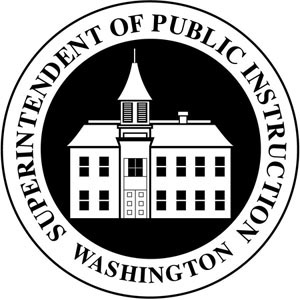 Old Capitol BuildingPO BOX 47200OLYMPIA WA  98504-7200(360) 725-6120 TTY (360) 664-3631SCHOOL BUS DRIVERTRAINING UNITS AND AUTHORIZATION CHECKLIST
APPLICANT INFORMATION	Items 1 through 7 to be typewritten.APPLICANT INFORMATION	Items 1 through 7 to be typewritten.APPLICANT INFORMATION	Items 1 through 7 to be typewritten.APPLICANT INFORMATION	Items 1 through 7 to be typewritten.APPLICANT INFORMATION	Items 1 through 7 to be typewritten.APPLICANT INFORMATION	Items 1 through 7 to be typewritten.APPLICANT INFORMATION	Items 1 through 7 to be typewritten.APPLICANT INFORMATION	Items 1 through 7 to be typewritten.APPLICANT INFORMATION	Items 1 through 7 to be typewritten.APPLICANT INFORMATION	Items 1 through 7 to be typewritten.APPLICANT INFORMATION	Items 1 through 7 to be typewritten.APPLICANT INFORMATION	Items 1 through 7 to be typewritten.1. SOCIAL SECURITY NUMBER1. SOCIAL SECURITY NUMBER1. SOCIAL SECURITY NUMBER2.  NAME	LAST	FIRST	MIDDLE2.  NAME	LAST	FIRST	MIDDLE2.  NAME	LAST	FIRST	MIDDLE2.  NAME	LAST	FIRST	MIDDLE2.  NAME	LAST	FIRST	MIDDLE2.  NAME	LAST	FIRST	MIDDLE3.  PREVIOUSLY AUTHORIZED?	Yes  If yes, where?	No3.  PREVIOUSLY AUTHORIZED?	Yes  If yes, where?	No3.  PREVIOUSLY AUTHORIZED?	Yes  If yes, where?	No4. DATE OF BIRTH5. SEX  M	  F5. SEX  M	  F5. SEX  M	  F6. DRIVER’S LICENSE  Regular  CDL6. DRIVER’S LICENSE  Regular  CDL5.a. EXPIRATION DATE5.b. IF CDL, WHAT TYPE?   A	  B	  C5.b. IF CDL, WHAT TYPE?   A	  B	  C6.c. ENDORSEMENT  School bus	  Other  Passenger6.c. ENDORSEMENT  School bus	  Other  Passenger6.c. ENDORSEMENT  School bus	  Other  Passenger6.d. RESTRICTIONS  C Corrective lenses  F Financial resp.  K Non-air brake6.d. RESTRICTIONS  C Corrective lenses  F Financial resp.  K Non-air brake7. DRIVER’S LICENSE NUMBER (MUST BE 12 CHARACTERS)	I verify the above information is correct.		SIGNATURE OF APPLICANT	DATE7. DRIVER’S LICENSE NUMBER (MUST BE 12 CHARACTERS)	I verify the above information is correct.		SIGNATURE OF APPLICANT	DATE7. DRIVER’S LICENSE NUMBER (MUST BE 12 CHARACTERS)	I verify the above information is correct.		SIGNATURE OF APPLICANT	DATE7. DRIVER’S LICENSE NUMBER (MUST BE 12 CHARACTERS)	I verify the above information is correct.		SIGNATURE OF APPLICANT	DATE7. DRIVER’S LICENSE NUMBER (MUST BE 12 CHARACTERS)	I verify the above information is correct.		SIGNATURE OF APPLICANT	DATE7. DRIVER’S LICENSE NUMBER (MUST BE 12 CHARACTERS)	I verify the above information is correct.		SIGNATURE OF APPLICANT	DATE7. DRIVER’S LICENSE NUMBER (MUST BE 12 CHARACTERS)	I verify the above information is correct.		SIGNATURE OF APPLICANT	DATE7. DRIVER’S LICENSE NUMBER (MUST BE 12 CHARACTERS)	I verify the above information is correct.		SIGNATURE OF APPLICANT	DATE7. DRIVER’S LICENSE NUMBER (MUST BE 12 CHARACTERS)	I verify the above information is correct.		SIGNATURE OF APPLICANT	DATE7. DRIVER’S LICENSE NUMBER (MUST BE 12 CHARACTERS)	I verify the above information is correct.		SIGNATURE OF APPLICANT	DATESCHOOL DISTRICT/CONTRACTOR INFORMATION	Check boxes to verify.SCHOOL DISTRICT/CONTRACTOR INFORMATION	Check boxes to verify.SCHOOL DISTRICT/CONTRACTOR INFORMATION	Check boxes to verify.SCHOOL DISTRICT/CONTRACTOR INFORMATION	Check boxes to verify.SCHOOL DISTRICT/CONTRACTOR INFORMATION	Check boxes to verify.SCHOOL DISTRICT/CONTRACTOR INFORMATION	Check boxes to verify.SCHOOL DISTRICT/CONTRACTOR INFORMATION	Check boxes to verify.SCHOOL DISTRICT/CONTRACTOR INFORMATION	Check boxes to verify.SCHOOL DISTRICT/CONTRACTOR INFORMATION	Check boxes to verify.SCHOOL DISTRICT/CONTRACTOR INFORMATION	Check boxes to verify.SCHOOL DISTRICT/CONTRACTOR INFORMATION	Check boxes to verify.SCHOOL DISTRICT/CONTRACTOR INFORMATION	Check boxes to verify.	I verify the above-named applicant has successfully completed the school bus driver training course as prescribed by chapter 392-144 WAC.	(Training units completion record on reverse side of this application must be completed.)	Signature of Endorsed Instructor		Date Course Completed	I verify that the above-named applicant has a current and valid first aid card or equivalent. 	First aid card expires      		I verify the district has on file the physical health certification that the applicant meets the requirements of WAC 392-144-102(5)(a),(b),(c), and (d), and medical certification that the applicant meets the requirements of WAC 392-144-102(5)(e).	Medical certificate expires      		I verify that the district has on file a complete abstract of the applicant’s employment and nonemployment driving record issued by the Department of Licensing that verifies compliance with chapter 392-144 WAC.  The issue of this abstract is within 60 calendar days of the date of this application.	I verify that the district has on file an applicant disclosure statement as required by chapter 392-144 WAC, and such disclosure does not contain any information that would be grounds for denial of this application.	I verify that the district has on file the results of a criminal record check as required under chapter 28A.400 RCW and that such results establish that the applicant has not committed any offense which constitutes grounds for denying, suspending, or revoking an authorization under chapter 392-144 WAC.	Date requested      		Date clearance      		I verify that the above-named applicant complies with all of the requirements for a school bus driver authorization, as appropriate, as set forth in chapter 392-144 WAC.	I hereby certify that the above-required records are on file at the district/contractor office and statements made in this application are true and correct.	I verify the above-named applicant has successfully completed the school bus driver training course as prescribed by chapter 392-144 WAC.	(Training units completion record on reverse side of this application must be completed.)	Signature of Endorsed Instructor		Date Course Completed	I verify that the above-named applicant has a current and valid first aid card or equivalent. 	First aid card expires      		I verify the district has on file the physical health certification that the applicant meets the requirements of WAC 392-144-102(5)(a),(b),(c), and (d), and medical certification that the applicant meets the requirements of WAC 392-144-102(5)(e).	Medical certificate expires      		I verify that the district has on file a complete abstract of the applicant’s employment and nonemployment driving record issued by the Department of Licensing that verifies compliance with chapter 392-144 WAC.  The issue of this abstract is within 60 calendar days of the date of this application.	I verify that the district has on file an applicant disclosure statement as required by chapter 392-144 WAC, and such disclosure does not contain any information that would be grounds for denial of this application.	I verify that the district has on file the results of a criminal record check as required under chapter 28A.400 RCW and that such results establish that the applicant has not committed any offense which constitutes grounds for denying, suspending, or revoking an authorization under chapter 392-144 WAC.	Date requested      		Date clearance      		I verify that the above-named applicant complies with all of the requirements for a school bus driver authorization, as appropriate, as set forth in chapter 392-144 WAC.	I hereby certify that the above-required records are on file at the district/contractor office and statements made in this application are true and correct.	I verify the above-named applicant has successfully completed the school bus driver training course as prescribed by chapter 392-144 WAC.	(Training units completion record on reverse side of this application must be completed.)	Signature of Endorsed Instructor		Date Course Completed	I verify that the above-named applicant has a current and valid first aid card or equivalent. 	First aid card expires      		I verify the district has on file the physical health certification that the applicant meets the requirements of WAC 392-144-102(5)(a),(b),(c), and (d), and medical certification that the applicant meets the requirements of WAC 392-144-102(5)(e).	Medical certificate expires      		I verify that the district has on file a complete abstract of the applicant’s employment and nonemployment driving record issued by the Department of Licensing that verifies compliance with chapter 392-144 WAC.  The issue of this abstract is within 60 calendar days of the date of this application.	I verify that the district has on file an applicant disclosure statement as required by chapter 392-144 WAC, and such disclosure does not contain any information that would be grounds for denial of this application.	I verify that the district has on file the results of a criminal record check as required under chapter 28A.400 RCW and that such results establish that the applicant has not committed any offense which constitutes grounds for denying, suspending, or revoking an authorization under chapter 392-144 WAC.	Date requested      		Date clearance      		I verify that the above-named applicant complies with all of the requirements for a school bus driver authorization, as appropriate, as set forth in chapter 392-144 WAC.	I hereby certify that the above-required records are on file at the district/contractor office and statements made in this application are true and correct.	I verify the above-named applicant has successfully completed the school bus driver training course as prescribed by chapter 392-144 WAC.	(Training units completion record on reverse side of this application must be completed.)	Signature of Endorsed Instructor		Date Course Completed	I verify that the above-named applicant has a current and valid first aid card or equivalent. 	First aid card expires      		I verify the district has on file the physical health certification that the applicant meets the requirements of WAC 392-144-102(5)(a),(b),(c), and (d), and medical certification that the applicant meets the requirements of WAC 392-144-102(5)(e).	Medical certificate expires      		I verify that the district has on file a complete abstract of the applicant’s employment and nonemployment driving record issued by the Department of Licensing that verifies compliance with chapter 392-144 WAC.  The issue of this abstract is within 60 calendar days of the date of this application.	I verify that the district has on file an applicant disclosure statement as required by chapter 392-144 WAC, and such disclosure does not contain any information that would be grounds for denial of this application.	I verify that the district has on file the results of a criminal record check as required under chapter 28A.400 RCW and that such results establish that the applicant has not committed any offense which constitutes grounds for denying, suspending, or revoking an authorization under chapter 392-144 WAC.	Date requested      		Date clearance      		I verify that the above-named applicant complies with all of the requirements for a school bus driver authorization, as appropriate, as set forth in chapter 392-144 WAC.	I hereby certify that the above-required records are on file at the district/contractor office and statements made in this application are true and correct.	I verify the above-named applicant has successfully completed the school bus driver training course as prescribed by chapter 392-144 WAC.	(Training units completion record on reverse side of this application must be completed.)	Signature of Endorsed Instructor		Date Course Completed	I verify that the above-named applicant has a current and valid first aid card or equivalent. 	First aid card expires      		I verify the district has on file the physical health certification that the applicant meets the requirements of WAC 392-144-102(5)(a),(b),(c), and (d), and medical certification that the applicant meets the requirements of WAC 392-144-102(5)(e).	Medical certificate expires      		I verify that the district has on file a complete abstract of the applicant’s employment and nonemployment driving record issued by the Department of Licensing that verifies compliance with chapter 392-144 WAC.  The issue of this abstract is within 60 calendar days of the date of this application.	I verify that the district has on file an applicant disclosure statement as required by chapter 392-144 WAC, and such disclosure does not contain any information that would be grounds for denial of this application.	I verify that the district has on file the results of a criminal record check as required under chapter 28A.400 RCW and that such results establish that the applicant has not committed any offense which constitutes grounds for denying, suspending, or revoking an authorization under chapter 392-144 WAC.	Date requested      		Date clearance      		I verify that the above-named applicant complies with all of the requirements for a school bus driver authorization, as appropriate, as set forth in chapter 392-144 WAC.	I hereby certify that the above-required records are on file at the district/contractor office and statements made in this application are true and correct.	I verify the above-named applicant has successfully completed the school bus driver training course as prescribed by chapter 392-144 WAC.	(Training units completion record on reverse side of this application must be completed.)	Signature of Endorsed Instructor		Date Course Completed	I verify that the above-named applicant has a current and valid first aid card or equivalent. 	First aid card expires      		I verify the district has on file the physical health certification that the applicant meets the requirements of WAC 392-144-102(5)(a),(b),(c), and (d), and medical certification that the applicant meets the requirements of WAC 392-144-102(5)(e).	Medical certificate expires      		I verify that the district has on file a complete abstract of the applicant’s employment and nonemployment driving record issued by the Department of Licensing that verifies compliance with chapter 392-144 WAC.  The issue of this abstract is within 60 calendar days of the date of this application.	I verify that the district has on file an applicant disclosure statement as required by chapter 392-144 WAC, and such disclosure does not contain any information that would be grounds for denial of this application.	I verify that the district has on file the results of a criminal record check as required under chapter 28A.400 RCW and that such results establish that the applicant has not committed any offense which constitutes grounds for denying, suspending, or revoking an authorization under chapter 392-144 WAC.	Date requested      		Date clearance      		I verify that the above-named applicant complies with all of the requirements for a school bus driver authorization, as appropriate, as set forth in chapter 392-144 WAC.	I hereby certify that the above-required records are on file at the district/contractor office and statements made in this application are true and correct.	I verify the above-named applicant has successfully completed the school bus driver training course as prescribed by chapter 392-144 WAC.	(Training units completion record on reverse side of this application must be completed.)	Signature of Endorsed Instructor		Date Course Completed	I verify that the above-named applicant has a current and valid first aid card or equivalent. 	First aid card expires      		I verify the district has on file the physical health certification that the applicant meets the requirements of WAC 392-144-102(5)(a),(b),(c), and (d), and medical certification that the applicant meets the requirements of WAC 392-144-102(5)(e).	Medical certificate expires      		I verify that the district has on file a complete abstract of the applicant’s employment and nonemployment driving record issued by the Department of Licensing that verifies compliance with chapter 392-144 WAC.  The issue of this abstract is within 60 calendar days of the date of this application.	I verify that the district has on file an applicant disclosure statement as required by chapter 392-144 WAC, and such disclosure does not contain any information that would be grounds for denial of this application.	I verify that the district has on file the results of a criminal record check as required under chapter 28A.400 RCW and that such results establish that the applicant has not committed any offense which constitutes grounds for denying, suspending, or revoking an authorization under chapter 392-144 WAC.	Date requested      		Date clearance      		I verify that the above-named applicant complies with all of the requirements for a school bus driver authorization, as appropriate, as set forth in chapter 392-144 WAC.	I hereby certify that the above-required records are on file at the district/contractor office and statements made in this application are true and correct.	I verify the above-named applicant has successfully completed the school bus driver training course as prescribed by chapter 392-144 WAC.	(Training units completion record on reverse side of this application must be completed.)	Signature of Endorsed Instructor		Date Course Completed	I verify that the above-named applicant has a current and valid first aid card or equivalent. 	First aid card expires      		I verify the district has on file the physical health certification that the applicant meets the requirements of WAC 392-144-102(5)(a),(b),(c), and (d), and medical certification that the applicant meets the requirements of WAC 392-144-102(5)(e).	Medical certificate expires      		I verify that the district has on file a complete abstract of the applicant’s employment and nonemployment driving record issued by the Department of Licensing that verifies compliance with chapter 392-144 WAC.  The issue of this abstract is within 60 calendar days of the date of this application.	I verify that the district has on file an applicant disclosure statement as required by chapter 392-144 WAC, and such disclosure does not contain any information that would be grounds for denial of this application.	I verify that the district has on file the results of a criminal record check as required under chapter 28A.400 RCW and that such results establish that the applicant has not committed any offense which constitutes grounds for denying, suspending, or revoking an authorization under chapter 392-144 WAC.	Date requested      		Date clearance      		I verify that the above-named applicant complies with all of the requirements for a school bus driver authorization, as appropriate, as set forth in chapter 392-144 WAC.	I hereby certify that the above-required records are on file at the district/contractor office and statements made in this application are true and correct.	I verify the above-named applicant has successfully completed the school bus driver training course as prescribed by chapter 392-144 WAC.	(Training units completion record on reverse side of this application must be completed.)	Signature of Endorsed Instructor		Date Course Completed	I verify that the above-named applicant has a current and valid first aid card or equivalent. 	First aid card expires      		I verify the district has on file the physical health certification that the applicant meets the requirements of WAC 392-144-102(5)(a),(b),(c), and (d), and medical certification that the applicant meets the requirements of WAC 392-144-102(5)(e).	Medical certificate expires      		I verify that the district has on file a complete abstract of the applicant’s employment and nonemployment driving record issued by the Department of Licensing that verifies compliance with chapter 392-144 WAC.  The issue of this abstract is within 60 calendar days of the date of this application.	I verify that the district has on file an applicant disclosure statement as required by chapter 392-144 WAC, and such disclosure does not contain any information that would be grounds for denial of this application.	I verify that the district has on file the results of a criminal record check as required under chapter 28A.400 RCW and that such results establish that the applicant has not committed any offense which constitutes grounds for denying, suspending, or revoking an authorization under chapter 392-144 WAC.	Date requested      		Date clearance      		I verify that the above-named applicant complies with all of the requirements for a school bus driver authorization, as appropriate, as set forth in chapter 392-144 WAC.	I hereby certify that the above-required records are on file at the district/contractor office and statements made in this application are true and correct.	I verify the above-named applicant has successfully completed the school bus driver training course as prescribed by chapter 392-144 WAC.	(Training units completion record on reverse side of this application must be completed.)	Signature of Endorsed Instructor		Date Course Completed	I verify that the above-named applicant has a current and valid first aid card or equivalent. 	First aid card expires      		I verify the district has on file the physical health certification that the applicant meets the requirements of WAC 392-144-102(5)(a),(b),(c), and (d), and medical certification that the applicant meets the requirements of WAC 392-144-102(5)(e).	Medical certificate expires      		I verify that the district has on file a complete abstract of the applicant’s employment and nonemployment driving record issued by the Department of Licensing that verifies compliance with chapter 392-144 WAC.  The issue of this abstract is within 60 calendar days of the date of this application.	I verify that the district has on file an applicant disclosure statement as required by chapter 392-144 WAC, and such disclosure does not contain any information that would be grounds for denial of this application.	I verify that the district has on file the results of a criminal record check as required under chapter 28A.400 RCW and that such results establish that the applicant has not committed any offense which constitutes grounds for denying, suspending, or revoking an authorization under chapter 392-144 WAC.	Date requested      		Date clearance      		I verify that the above-named applicant complies with all of the requirements for a school bus driver authorization, as appropriate, as set forth in chapter 392-144 WAC.	I hereby certify that the above-required records are on file at the district/contractor office and statements made in this application are true and correct.	I verify the above-named applicant has successfully completed the school bus driver training course as prescribed by chapter 392-144 WAC.	(Training units completion record on reverse side of this application must be completed.)	Signature of Endorsed Instructor		Date Course Completed	I verify that the above-named applicant has a current and valid first aid card or equivalent. 	First aid card expires      		I verify the district has on file the physical health certification that the applicant meets the requirements of WAC 392-144-102(5)(a),(b),(c), and (d), and medical certification that the applicant meets the requirements of WAC 392-144-102(5)(e).	Medical certificate expires      		I verify that the district has on file a complete abstract of the applicant’s employment and nonemployment driving record issued by the Department of Licensing that verifies compliance with chapter 392-144 WAC.  The issue of this abstract is within 60 calendar days of the date of this application.	I verify that the district has on file an applicant disclosure statement as required by chapter 392-144 WAC, and such disclosure does not contain any information that would be grounds for denial of this application.	I verify that the district has on file the results of a criminal record check as required under chapter 28A.400 RCW and that such results establish that the applicant has not committed any offense which constitutes grounds for denying, suspending, or revoking an authorization under chapter 392-144 WAC.	Date requested      		Date clearance      		I verify that the above-named applicant complies with all of the requirements for a school bus driver authorization, as appropriate, as set forth in chapter 392-144 WAC.	I hereby certify that the above-required records are on file at the district/contractor office and statements made in this application are true and correct.	I verify the above-named applicant has successfully completed the school bus driver training course as prescribed by chapter 392-144 WAC.	(Training units completion record on reverse side of this application must be completed.)	Signature of Endorsed Instructor		Date Course Completed	I verify that the above-named applicant has a current and valid first aid card or equivalent. 	First aid card expires      		I verify the district has on file the physical health certification that the applicant meets the requirements of WAC 392-144-102(5)(a),(b),(c), and (d), and medical certification that the applicant meets the requirements of WAC 392-144-102(5)(e).	Medical certificate expires      		I verify that the district has on file a complete abstract of the applicant’s employment and nonemployment driving record issued by the Department of Licensing that verifies compliance with chapter 392-144 WAC.  The issue of this abstract is within 60 calendar days of the date of this application.	I verify that the district has on file an applicant disclosure statement as required by chapter 392-144 WAC, and such disclosure does not contain any information that would be grounds for denial of this application.	I verify that the district has on file the results of a criminal record check as required under chapter 28A.400 RCW and that such results establish that the applicant has not committed any offense which constitutes grounds for denying, suspending, or revoking an authorization under chapter 392-144 WAC.	Date requested      		Date clearance      		I verify that the above-named applicant complies with all of the requirements for a school bus driver authorization, as appropriate, as set forth in chapter 392-144 WAC.	I hereby certify that the above-required records are on file at the district/contractor office and statements made in this application are true and correct.SCHOOL DISTRICT/CONTRACTOR NAMESCHOOL DISTRICT/CONTRACTOR NAMESCHOOL DISTRICT/CONTRACTOR NAMESCHOOL DISTRICT/CONTRACTOR NAMESCHOOL DISTRICT/CONTRACTOR NAMESCHOOL DISTRICT/CONTRACTOR NAMESCHOOL DISTRICT/CONTRACTOR NAMESCHOOL DISTRICT/CONTRACTOR NAMEESDESDCODISTSIGNATURE OF EMPLOYING SCHOOL DISTRICT OR CONTRACTORSIGNATURE OF EMPLOYING SCHOOL DISTRICT OR CONTRACTORSIGNATURE OF EMPLOYING SCHOOL DISTRICT OR CONTRACTORSIGNATURE OF EMPLOYING SCHOOL DISTRICT OR CONTRACTORSIGNATURE OF EMPLOYING SCHOOL DISTRICT OR CONTRACTORTITLETITLETITLETITLETITLEDATEDATETRAINING UNITS COMPLETION RECORDSTRAINING UNITS COMPLETION RECORDSFor each topic, the applicant (student) must initial that the training was received; the instructor must initial that the applicant satisfactorily completed the training.For each topic, the applicant (student) must initial that the training was received; the instructor must initial that the applicant satisfactorily completed the training.DRIVER REQUIREMENTS	Student	Instructor	DateAuthorization						Personal Appearance and Attitude						Substitute Drivers						Rules for Bus Drivers						Evacuation Drills						Driver Liability						Fatigue						DRIVING REQUIREMENTS	Student	Instructor	DateRules of the Road						Lines and Signs						Fuel Conservation						Reference Point Driving						Defensive Driving						Collision Scene Procedures						Railroad Crossing						Emergency Situations						PASSENGER REQUIREMENTS	Student	Instructor	DateRules for Bus Passengers						Loading and Unloading						Passenger Management						Harassment on the Bus						EQUIPMENT REQUIREMENTS	Student	Instructor	DateTypes of Buses						Accessory Equipment						Gauges and Meters						SPECIAL SERVICE	Student	Instructor	DateBuses and Equipment						Pre- and Post-Trip Inspection						Passenger Care and Handling						Aides and Assistants						Emergency Evacuation						Routing						Driver Awareness						BEHIND-THE-WHEEL DRIVING TECHNIQUESBEHIND-THE-WHEEL DRIVING TECHNIQUES	Student	Instructor	DatePre- and Post-Trip Inspection						Mirrors						Starting–Stopping–Braking						Lane Use and Turns						Backing and Parking							Student	Instructor	DateUrban Driving						Rural Driving						Turnarounds						Grades						Transmission Use						Date Completed 		